Passages obligatoires : 2 essais sur pistes + jury principal + jury design + contrôle techniqueMa fiche CYBERTECH’COMTOIS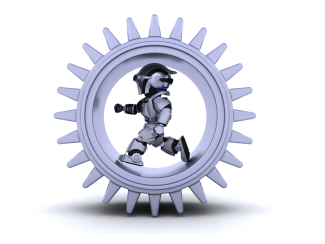 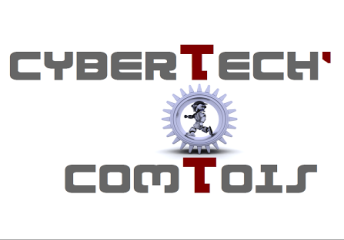 Édition 2019A compléter par le groupe, à présenter avec le dossier technique, le robot et l’affiche aux différents jurys.DÉFI :  …..…….……….DÉFI :  …..…….……….DÉFI :  …..…….……….Robot N° ……….   (N° collé)       Nom du robot : ………………..………….Robot N° ……….   (N° collé)       Nom du robot : ………………..………….  réservé juryCollège  . ........................……….       Ville : .…................…......…........Collège  . ........................……….       Ville : .…................…......…........  réservé juryDimensions du robot (maxi : 20 cm X 30 cm X 20cm)Longueur : ...........…..cm      Largeur : ……………...cm         Hauteur : ……………….....cmDimensions du robot (maxi : 20 cm X 30 cm X 20cm)Longueur : ...........…..cm      Largeur : ……………...cm         Hauteur : ……………….....cmCoût du robot (justificatif dans le dossier) :  ........…..……….…………...Coût du robot (justificatif dans le dossier) :  ........…..……….…………...Énergie  (indiquer la tension si électrique) :    ………………..………………………...……...Énergie  (indiquer la tension si électrique) :    ………………..………………………...……...Moyen de propulsion :                         ……………………..…………………………….Moyen de propulsion :                         ……………………..…………………………….Modélisation 3D :                                  OUI                NON      Modélisation 3D :                                  OUI                NON      Dossier technique :                               Papier           Fichier  Dossier technique :                               Papier           Fichier  Affiche mercatique :                             OUI                 NON      Affiche mercatique :                             OUI                 NON      Conformité au cahier des charges(tampon)Essai 1(Sur le terrain principal)Essai 2(Sur le terrain principal)JURY PRINCIPALN°1 à 12(Salle Jurys à l’étage)JURY DESIGNN°13 à 15(Après le passage sur jury principal)Contrôle technique(Hall vers expo, dépannage)Temps : ……………….…(si on vous le donne)Temps : ……………….…(si on vous le donne)Signature jury :Signature jury :Passage obligatoire sur temps du concours